UNIVERSAL PASS – UNIVERZÁLNÍ PAS
DOAI-UP-LM-IAM- vs-14081955 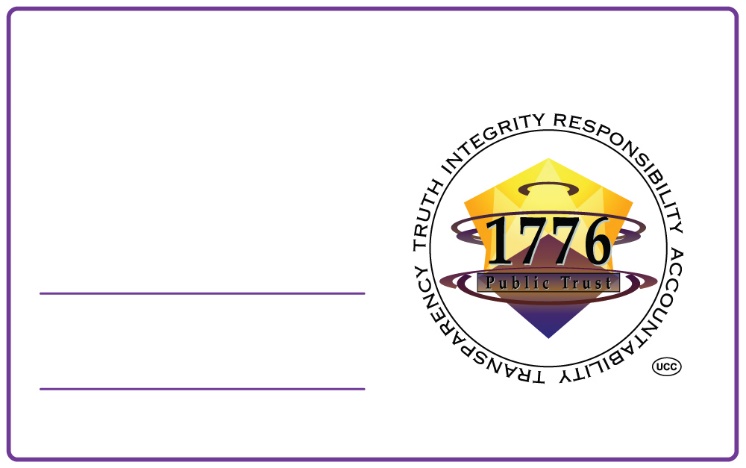 DOPŘEDU SCHVÁLENÝ, AUTORIZOVANÝ 
a PŘEDPLACENÝPRE-APPROVED, PRE-AUTHORIZED
and PREPAIDIAM-vs-14081955      JÁ JSEM  Absolutní a Věčný !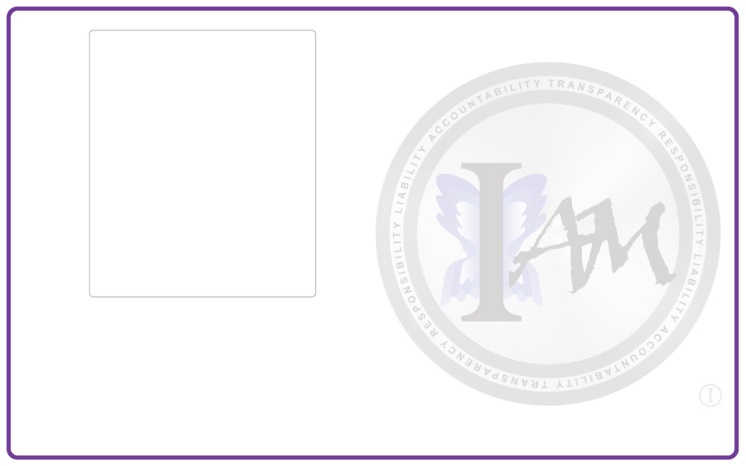 ztělesněná věčná esence zdomácnělá                                                                                                                                                                                           a reinkarnovaná v těle 
ženy/mužeeternal essence embodied
and domicil in the living body offemale/malevnímané i jako jméno
also perceived as             veronika svobodnávydala dne, issued on21.03.2022